ПРОГРАММА 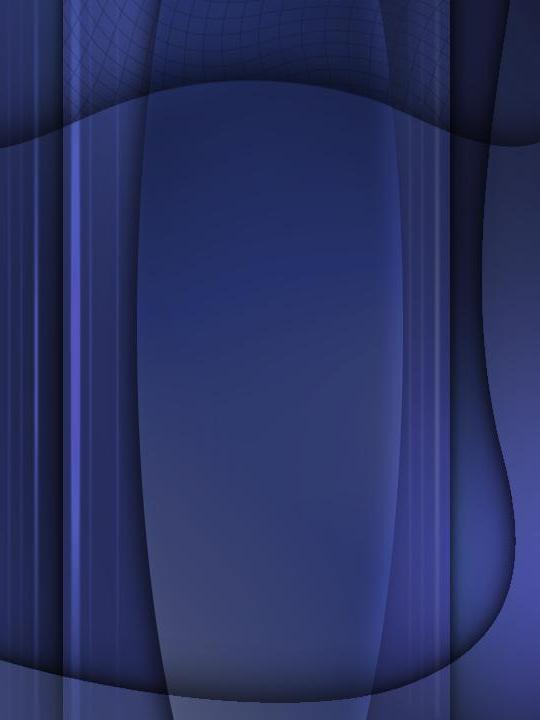 заседания круглого стола Ассоциации «Совет муниципальных образований Белгородской области» на тему:«Мнения муниципального и экспертного сообщества на проект Федерального закона «Об общих принципах организации местного самоуправления в единой системе публичной власти»28 января 2022 годаг. Белгород, в онлайн – режимеhttps://us02web.zoom.us/j/81219213207?pwd=MTRrZlFNTS9vTFNUd0RmTWc0ZTJBdz09Идентификатор конференции: 812 1921 3207  Код доступа: 28012022Начало регистрации в 10:45                  Начало мероприятия в 11:00